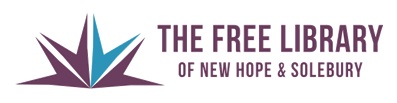 Name:  	www.1000BOOKSBEFOREKINDERGARTEN.org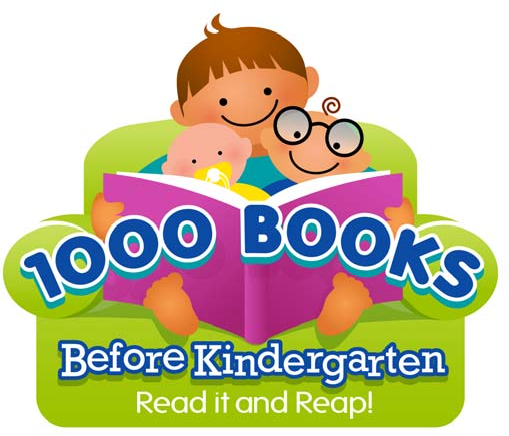 Congratulations! You have completed reading 100 books. Keep up the great work!Did you know that Dr. Seuss’ first book was And to Think That I Saw It on Mulberry Street ?www.1000BOOKSBEFOREKINDERGARTEN.org